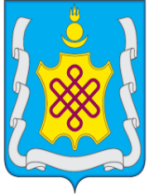 АДМИНИСТРАЦИЯ МУНИЦИПАЛЬНОГО РАЙОНА «АГИНСКИЙ РАЙОН»ПОСТАНОВЛЕНИЕ«11» сентября 2020 г.                                                                                №237 пгт. АгинскоеО начале отопительного сезона 2020-2021 гг.на территории муниципального района«Агинский район»В соответствии с Федеральным законом от 06 октября 2003 года № 131-ФЗ «Об общих принципах организации местного самоуправления в Российской Федерации», постановлением Правительства Российской Федерации от 06 мая 2011 года № 354 «О предоставлении коммунальных услуг собственникам и пользователям помещений в многоквартирных домах и жилых домов» и в связи с понижением среднесуточной температуры наружного воздуха ниже +8 градусов в течение 5 дней, администрация муниципального района «Агинский район» постановляет:Начать отопительный сезон на территории муниципального района «Агинский район» с 15 сентября 2020 годаРуководителям теплоснабжающих предприятий муниципального района «Агинский район:- произвести пробные запуски котлов котельных;- проверить целостность труб тепло-водоснабжений под давлением, работы задвижек в тепловых колодцах;- по результатам проделанной работы оформить актом. Данный акт предоставить в отдел архитектуры, строительства, транспорта, дорожного фонда, ЖКХ и связи администрации муниципального района «Агинский район» до 14.09.2020 г.;Контроль за исполнением настоящего постановления возложить на заместителя Главы администрации муниципального района «Агинский район» по территориальному развитию – Цыренова Ч.Б.;Опубликовать настоящее постановление на сайте муниципального района «Агинский район»;Настоящее постановление вступает в силу с момента его подписания.Глава муниципального района«Агинский район»                                                                           Ж.В. Жапов